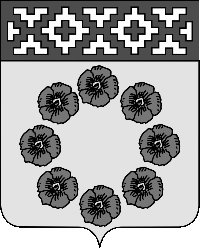 Финансовый отдел администрации Пестяковского муниципального района Ивановской области155650    р.п. Пестяки   ул. Ленина 4                                     E-mail:	rayfo03318@mail.ru П Р И К А З            «28» октября  2015 г.                                                                            №36-ОДОб утверждении Порядка применения бюджетной классификации Российской Федерации к  расходам бюджета Пестяковского муниципального района(в действующей редакции от 5 февраля 2020 года)В соответствии с Бюджетным кодексом Российской Федерации и приказом Министерства финансов Российской Федерации от 01.07.2013 № 65н «Об утверждении Указаний о порядке применения бюджетной классификации Российской Федерации», приказываю:     1.  Утвердить единую структуру кода целевой статьи расходов бюджета Пестяковского муниципального района согласно приложению 1 к настоящему приказу.2. Установить Перечень и коды целевых статей расходов бюджета Пестяковского муниципального района согласно приложению 2 к настоящему приказу.3.Признать утратившими силу с 1 января 2016 года следующие приказы Финансового отдела Администрации Пестяковского муниципального района:от 14 октября 2013г. №36-ОД «Об утверждении Порядка применения бюджетной классификации Российской Федерации к  расходам бюджета Пестяковского муниципального района»;от 16 декабря 2013года №48-ОД «О внесении изменений и дополнений в приказ Финансового отдела «Об утверждении Порядка применения бюджетной классификации Российской Федерации к  расходам бюджета Пестяковского муниципального района»;от 23 января 2014г. №1-ОД «О внесении изменений и дополнений в приказ Финансового отдела «Об утверждении Порядка применения бюджетной классификации Российской Федерации к  расходам бюджета Пестяковского муниципального района»;от 07 февраля 2014г. №4 «О внесении изменений и дополнений в приказ Финансового отдела «Об утверждении Порядка применения бюджетной классификации Российской Федерации к  расходам бюджета Пестяковского муниципального района»;от 28 февраля 2014г. №7-ОД  «О внесении изменений и дополнений в приказ Финансового отдела от 14.10.2013г. №36-ОД и от 26.12.2011г. №87-ОД»;от 24.04.2014г. №14-ОД «О внесении изменений и дополнений в приказ Финансового отдела от 14.10.2013г. №36-ОД»;от 28 мая 2014г. №20-ОД «О внесении изменений и дополнений в приказы Финансового отдела от 14.10.2013г. №36-ОД и от 26.12.2011г. №87-ОД»;от 16.06.2014г. №24-ОД «О внесении изменений и дополнений в приказ Финансового отдела от 14.10.2013г. №36-ОД»;от 24.06.2014г. №25-ОД « О внесении изменений и дополнений в приказ Финансового отдела от 14.10.2013г. №36-ОД»;от 30.06.2014г. №27-ОД «О внесении изменений и дополнений в приказы Финансового отдела от 14.10.2013г. №36-ОД и от 26.12.2011г. №87-ОД»;от 08.07.2014г. №28-ОД « О внесении изменений и дополнений в приказ Финансового отдела от 14.10.2013г. №36-ОД»;от 18.07.2014г. №29-ОД « О внесении изменений и дополнений в приказ Финансового отдела от 14.10.2013г. №36-ОД»;от 23.07.2014г. №30-ОД « О внесении изменений и дополнений в приказ Финансового отдела от 14.10.2013г. №36-ОД»;от 07.08.2014г. №31-ОД « О внесении изменений и дополнений в приказ Финансового отдела от 14.10.2013г. №36-ОД»;от 19.08.2014г. №32-ОД « О внесении изменений и дополнений в приказ Финансового отдела от 14.10.2013г. №36-ОД»;от 15.09.2014г. №34-ОД « О внесении изменений и дополнений в приказ Финансового отдела от 14.10.2013г. №36-ОД»;от 23.09.2014г. №35-ОД «О внесении изменений и дополнений в приказы Финансового отдела от 14.10.2013г. №36-ОД и от 26.12.2011г. №87-ОД»;от 22 октября 2014г. №41-ОД « О внесении изменений и дополнений в приказ Финансового отдела от 14.10.2013г. №36-ОД»;от 01 ноября 2014г. №42-ОД « О внесении изменений и дополнений в приказ Финансового отдела от 14.10.2013г. №36-ОД»;от 19 ноября 2014г. №46-ОД  « О внесении изменений и дополнений в приказ Финансового отдела от 14.10.2013г. №36-ОД»;от 09 декабря2014г. №48-ОД « О внесении изменений и дополнений в приказы Финансового отдела от 14.10.2013г. №36-ОД и от 26.12.2011г. №87-ОД»;от 28 января 2015г. №2-ОД «О внесении изменений и дополнений в приказ Финансового отдела от 14.10.2013г. №36-ОД»;от 05 февраля 2015г. №4-ОД « О внесении изменений и дополнений в приказ Финансового отдела от 14.10.2013г. №36-ОД»;от 02 марта 2015г. №9-ОД « О внесении изменений и дополнений в приказ Финансового отдела от 14.10.2013г. №36-ОД»;от 19 марта 2015г. №10-ОД « О внесении изменений и дополнений в приказ Финансового отдела от 14.10.2013г. №36-ОД»;от 25 марта 2015г. №11-ОД « О внесении изменений и дополнений в приказ Финансового отдела от 14.10.2013г. №36-ОД»;от 27 марта 2015г. №12-ОД « О внесении изменений и дополнений в приказ Финансового отдела от 14.10.2013г. №36-ОД»;от 15 мая 2015г. №17-ОД « О внесении изменений и дополнений в приказ Финансового отдела от 14.10.2013г. №36-ОД»;от 17 июня 2015г. №22-ОД « О внесении изменений и дополнений в приказы Финансового отдела от 14.10.2013г. №36-ОД и от 26.12.2011г. №87-ОД»;от 29 июня 2015г. №23-ОД « О внесении изменений и дополнений в приказ Финансового отдела от 14.10.2013г. №36-ОД»;от 18 октября 2015г. №34-ОД « О внесении изменений и дополнений в приказ Финансового отдела от 14.10.2013г. №36-ОД»; 4. настоящий приказ применяется к правоотнощениям, возникшим при  составлении и исполнении бюджета Пестяковского муниципального района, начиная с бюджета на 2016год. Начальник Финансового отдела Администрации Пестяковскогомуниципального района                                                                Т.В.Боровкова Приложение  1к приказу  финансовогоотдела Администрации Пестяковского муниципального районаот 28.10.2015г.  №36-ОД Единая структура кода целевой статьи расходов  бюджета Пестяковского муниципального района  Целевые статьи расходов  бюджета Пестяковского муниципального района  (далее – целевые статьи расходов бюджета)   обеспечивают привязку бюджетных ассигнований к расходным обязательствам,  подлежащим исполнению за счет средств бюджета  Пестяковского муниципального района, осуществляемым в рамках реализации мероприятий подпрограмм муниципальных программ Пестяковского муниципального района, а также в рамках не включенных в муниципальные программы района направлений деятельности муниципальных органов власти, (в целях настоящего приказа- непрограммные направления деятельности),  и (или) к расходным обязательствам, подлежащим исполнению за счет средств  бюджета Пестяковского муниципального района.Структура кода целевой статьи расходов бюджетов состоит из 10 знаков (8 – 17 разряды двадцатизначного кода классификации расходов бюджетов) и включает следующие составные части:Код программного (непрограммного) направления расходов (8 – 9 разряды кода классификации расходов бюджетов) предназначен для кодирования муниципальных программ , непрограммных направлений деятельности муниципальных органов .Коды программного (непрограммного) направления расходов формируются с применением цифрового ряда: 1, 2, 3, 4, 5, 6, 7, 8, 9, 0 и с использованием следующих значений:01 – 39 для отражения муниципальных программ Пестяковского муниципального района в соответствии с перечнем, утвержденным постановлением Администрации Пестяковского  муниципального района от 26.10.2015 года №299;40 – 99 для отражения непрограммных направлений деятельности.2) Код подпрограммы (10 разряд кода классификации расходов бюджетов) предназначен для кодирования подпрограмм муниципальных программ Пестяковского муниципального района или детализации непрограммных направлений деятельности. Коды подпрограмм формируются с применением буквенно-цифрового ряда: 0, 1, 2, 3, 4, 5, 6, 7, 8, 9, А, Б, В, Г, Д, Е, Ж, И, К, Л, М, Н, О, П, Р, С, Т, У, Ф, Ц, Ч, Ш, Щ, Э, Ю, Я, D, F, G, I, J, L, N, Q, R, S, U, V, W, Y, Z.В случае отсутствия необходимости детализации непрограммных направлений деятельности код подпрограммы обозначается цифрой «9».3) Код основного мероприятия (11-12 разряды кода классификации расходов бюджетов) предназначен для кодирования основных мероприятий подпрограмм муниципальных программ Пестяковского муниципального района . Коды основных мероприятий формируются с применением буквенно-цифрового ряда: 0, 1, 2, 3, 4, 5, 6, 7, 8, 9.При формировании кода целевой статьи непрограммных направлений деятельности код основного мероприятия обозначается цифрами «00».4) Код направления расходов (13 – 17 разряды кода классификации расходов бюджетов) предназначен для кодирования мероприятий подпрограмм муниципальных программ Пестяковского муниципального района и конкретизации отдельных мероприятий непрограммных направлений деятельности. Коды направлений расходов формируются с применением цифрового ряда: 1, 2, 3, 4, 5, 6, 7, 8, 9, 0 и обособляются в категории со значениями:00010 – 19999 для отражения расходов на обеспечение выполнения функций муниципальными органами, казенными учреждениями на оказание муниципальных услуг (выполнение работ) муниципальными учреждениями;20010 – 29999 для отражения расходов на закупку товаров, работ и  услуг для муниципальных нужд (за исключением муниципальным учреждениям), обслуживание государственного долга Пестяковского муниципального района, создание резервного фонда Администрации Пестяковского муниципального района;40010 – 42000 для отражения расходов на капитальные вложения в объекты недвижимого имущества муниципальной собственности;42010-47000 для отражения расходов на социальное обеспечение и иные выплаты населению, в том числе в рамках предоставления муниципальных услуг исполнительными органами местного самоуправления;47010-49990 для отражения расходов на предоставление межбюджетных трансфертов другим бюджетам бюджетной системы Российской Федерации;60010 – 69999 для отражения расходов на предоставление субсидий юридическим лицам (за исключением субсидий муниципальным учреждениям), индивидуальным предпринимателям, физическим лицам, некоммерческим организациям, не являющимся казенными учреждениями;90010 – 99999 для отражения иных бюджетных ассигнований. 	         «93010-93990 для отражения иных межбюджетных трансфертов, передаваемых бюджету муниципального района из бюджета городского поселения,  на обеспечение проживающих в Пестяковском городском поселении и нуждающихся в жилых помещениях малоимущих граждан;         Коды целевых статей расходов бюджетов, содержащие в 5 – 10 разрядах кода значения 99999 (код направления расходов бюджета), используются исключительно для отражения непрограммных направлений деятельности, детализация которых осуществляется по коду подпрограммы. Расходы  бюджета Пестяковского муниципального района в рамках муниципальных  программ района, а также непрограммных направлений деятельности, для отражения которых предусмотрены нижеследующие универсальные направления расходов, отражаются по целевым статьям расходов, включающим указанные направления расходов:-00030  Укрепление материально-технической базы организаций дополнительного образования детей и общеобразовательных организаций-00120 Обеспечение функций исполнительных органов местного самоуправления-00140 Обеспечение деятельности выборных должностных лиц-82180 Расходы на поддержку мер по обеспечению сбалансированности местных бюджетов -S0340 Выполнение расходных обязательств органов местного самоуправления Пестяковского муниципального района по расходам на  поэтапное доведение средней заработной платы работникам культуры муниципальных учреждений культуры Ивановской области до средней заработной платы в Ивановской области»-80340 Софинансирование расходов, связанных с  поэтапным доведением средней заработной платы работникам культуры муниципальных учреждений культуры Ивановской области до средней заработной платы в Ивановской области»- S1950 Укрепление материально-технической базы муниципальных образовательных организаций Ивановской области»- 81950 Укрепление материально-технической базы муниципальных образовательных организаций Ивановской области»;-93030 Предоставление дополнительных социальных выплат в размере 5% расчетной стоимости жилья из бюджета Пестяковского городского поселения      -20420 Расходы на организацию дополнительного профессионального образования и повышения квалификации    -20590 Проведение мероприятий за счет средств пожертвований и безвозмездных поступленийНаименования целевых статей расходов бюджетов устанавливаются Финансовым отделом Администрации Пестяковского муниципального района  и характеризуют направление бюджетных ассигнований на реализацию:муниципальных программ Пестяковского муниципального района, непрограммных направлений деятельности;подпрограмм муниципальных программ Пестяковского муниципального района, детализированных непрограммных направлений деятельности;основных мероприятий подпрограмм муниципальных программ Пестяковского муниципального района;                     Приложение 2                  к приказу  финансового                     отдела Администрации Пестяковского                                                           муниципального района    от 28.10.2015г. №36-ОДПеречень и коды целевых статей расходов бюджета Пестяковского муниципального районакоднаименование01 0 00 00000Муниципальная программа Пестяковского муниципального района «Экономическое развитие Пестяковского муниципального района»01 1 00 00000Подпрограмма «Содействие развитию малого и среднего предпринимательства в Пестяковском муниципальном районе»   01 1 01 00000Основное мероприятие «Обеспечение благоприятных экономических, правовых и организационных условий для развития субъектов малого и среднего предпринимательства»01 1 01 20040Поддержка субъектов малого и среднего предпринимательства в продвижении их товаров и услуг01 1 02 00000 Основное мероприятие «Оказание поддержки сельскохозяйственным товаропроизводителям в области животноводства»01 1 02 60030Субсидии сельскохозяйственным товаропроизводителям на развитие мясного скотоводства (приобретение) племенного (помесного) молодняка крупного рогатого скота01 1 03 00000Основное мероприятие «Оказание поддержки сельскохозяйственным товаропроизводителям в области растениеводства»01 1 03 60070Субсидии сельскохозяйственным товаропроизводителям на развитие растениеводства01 2 00 00000Подпрограмма «Субсидирование транспортного обслуживания населения Пестяковского муниципального района»01 2 01 00000Основное мероприятие «Поддержание на достигнутом уровне объема пассажирских перевозок на субсидируемых видах транспорта (маршрутах)»01 2 01 20660Выполнение работ, связанных с осуществлением регулярных перевозок по регулируемым тарифам на муниципальных  маршрутах между населенными пунктами поселений Пестяковского муниципального района01 2 01 20330Изготовление защищенной полиграфической продукции уровня «В»02 0 00 00000Муниципальная программа Пестяковского муниципального района «Развитие культуры»02 1 00 00000Подпрограмма «Дополнительное  образование в сфере культуры и искусства»02 1 01 00000Основное мероприятие «Реализация образовательных программ дополнительного образования детей в сфере культуры и искусства»02 1 01 00020Реализация дополнительных общеобразовательных общеразвивающих программ в сфере культуры и искусства02 1 01 00030Укрепление материально-технической базы организаций дополнительного образования детей и общеобразовательных организаций 02 1 01 81430Софинансирование расходов, связанных с поэтапным доведением средней заработной платы педагогическим работникам муниципальных организаций дополнительного образования детей в сфере культуры и искусства до средней заработной платы учителей в Ивановской области02 1 01 S1430Выполнение расходных обязательств органов местного самоуправления Пестяковского муниципального района по расходам на поэтапное доведение средней заработной платы педагогическим работникам муниципальных организаций дополнительного образования детей в сфере культуры и искусства до средней заработной платы учителей в Ивановской области02 1 01 81950Укрепление материально-технической базы муниципальных образовательных организаций Ивановской области02 1 01 82180Расходы на поддержку мер по обеспечению сбалансированности местных бюджетов.02 1 01 S1950Укрепление материально-технической базы муниципальных образовательных организаций  Ивановской области02 2 00 00000Подпрограмма «Развитие музейного, библиотечного дела, организация  и  проведение культурно-досуговых мероприятий»02 2 01 00000Основное мероприятие «Развитие музейного дела»02 2 01 00040Организация музейно-выставочной деятельности02 2 01 00050Укрепление материально-технической базы краеведческого музея  02 2 01 S0340Выполнение расходных обязательств органов местного самоуправления Пестяковского муниципального района по расходам на  поэтапное доведение средней заработной платы работникам культуры муниципальных учреждений культуры Ивановской области до средней заработной платы в Ивановской области02 2 01 80340Софинансирование расходов, связанных с  поэтапным доведением средней заработной платы работникам культуры муниципальных учреждений культуры Ивановской области до средней заработной платы в Ивановской области02 2 01 82180Расходы на поддержку мер по обеспечению сбалансированности местных бюджетов 02 2 02 00000Основное мероприятие «Создание условий развития творческих способностей и культурного развития личности»02 2 02 20130Организация и проведение культурно-массовых мероприятий 02 2 02 20590Проведение мероприятий за счет средств пожертвований и безвозмездных поступлений02 2 03 00000Основное мероприятие «Развитие библиотечного дела в сельских поселениях»02 2 03 47020Иные межбюджетные трансферты бюджетам поселений из бюджета Пестяковского муниципального района, необходимые для осуществления передаваемых полномочий по организации библиотечного обслуживания населения, комплектованию и обеспечению сохранности библиотечных фондов библиотек02 2 03 L5192Государственная поддержка отрасли культуры (подключение муниципальных общедоступных библиотек к информационно-телекоммуникационной сети  «Интернет» и развитие библиотечного дела с учетом задачи расширения информационных технологий и оцифровки02 2 03 S0340Выполнение расходных обязательств органов местного самоуправления Пестяковского муниципального района по расходам на  поэтапное доведение средней заработной платы работникам культуры муниципальных учреждений культуры Ивановской области до средней заработной платы в Ивановской области 02 2 03 80340Софинансирование расходов, связанных с  поэтапным доведением средней заработной платы работникам культуры муниципальных учреждений культуры Ивановской области до средней заработной платы в Ивановской области02 2 03 R5191Комплектование книжных фондов библиотек муниципальных образований02 2 03 L5191Комплектование книжных фондов библиотек муниципальных образований02 2 04 00000Основное мероприятие «Создание условий для сохранения объектов культурного наследия»02 2 04 20530Установка знаков туристической навигации и информационных табличек02 2 04 20590Проведение мероприятий за счет средств пожертвований и безвозмездных поступлений02 3 00 00000Подпрограмма «Обеспечение деятельности муниципальных учреждений, подведомственных отделу культуры, молодежной политики, спорта и туризма» 02 3 01 00000Основное мероприятие «Обеспечение системной и организационной работы учреждений, подведомственных отделу культуры, молодежной политики, спорта и туризма,  по ведению бухгалтерского учета»02 3 01 00130Обеспечение деятельности функций муниципального казенного учреждения «Централизованная бухгалтерия» по обслуживанию  учреждений, подведомственных отделу культуры, молодежной политики, спорта и туризма03 0 00 00000Муниципальная программа Пестяковского муниципального района «Развитие физической культуры, спорта, туризма и реализация молодежной политики»03 1 00 00000Подпрограмма «Развитие физической культуры и спорта в Пестяковском муниципальном районе»03 1 01 00000Основное мероприятие «Физическое воспитание и обеспечение организации деятельности Культурно-досугового центра»03 1 01 00060Обеспечение деятельности подведомственных учреждений физической культуры и спорта03 1 02 00000Основное мероприятие «Создание эффективной системы физического воспитания и оздоровления населения»03 1 02 20170Укрепление материально-спортивной базы для занятия физической культурой и спортом03 1 02 20050Организация и проведение спортивно-массовых мероприятий03 1 02 83150Укрепление материально-технической базы спортивных организаций03 1 02 S3150Укрепление материально-технической базы спортивных организаций03 3 00 00000Подпрограмма «Реализация молодежной политики»03 3 01 00000Основное мероприятие «Организация отдыха и оздоровления детей и молодежи»03 3 01 20080Организация и проведение мероприятий для детей и молодежи03 3 01 20090Организация временного трудоустройства несовершеннолетних граждан 14-18 лет04 0 00 00000Муниципальная программа Пестяковского муниципального района «Развитие образования Пестяковского муниципального района»04 1 00 00000Подпрограмма «Развитие дошкольного образования Пестяковского муниципального района»04 1 01 00000Основное мероприятие «Развитие дошкольного образования»04 1 01 00070Предоставление общедоступного и бесплатного дошкольного образования (содержание детей в муниципальных дошкольных организациях)04 1 01 80100Осуществление переданных органам местного самоуправления государственных полномочий Ивановской области по присмотру и уходу за детьми-сиротами и детьми, оставшимися без попечения родителей, детьми-инвалидами в муниципальных дошкольных образовательных организациях и детьми, нуждающимися в длительном лечении, в муниципальных дошкольных образовательных организациях, осуществляющих оздоровление04 1 01 80110Осуществление переданных органам местного самоуправления государственных полномочий Ивановской области  по выплате компенсации части родительской платы за присмотр и уход за детьми в образовательных организациях, реализующих образовательную программу дошкольного образования04 1 01 80170Финансовое обеспечение государственных гарантий реализации прав на получение общедоступного и бесплатного дошкольного образования в муниципальных дошкольных образовательных организациях и возмещение затрат на финансовое обеспечение получения дошкольного образования в частных дошкольных образовательных организациях, включая расходы на оплату труда, на приобретение учебников и учебных пособий, средств обучения, игр, игрушек (за исключением расходов на содержание зданий и оплату коммунальных услуг)04 1 01 81950Укрепление материально-технической базы муниципальных образовательных организаций Ивановской области04 1 01 82180Расходы на поддержку мер по обеспечению сбалансированности местных бюджетов 04 1 01 S1950Укрепление материально-технической базы муниципальных образовательных организаций Ивановской области04 2 00 00000Подпрограмма «Развитие общего образования Пестяковского муниципального района»04 2 01 00000Основное мероприятие «Реализация программ общего образования и государственной итоговой аттестации по образовательным программам основного общего и среднего общего образования» 04 2 01 00030Укрепление материально-технической базы организаций дополнительного образования детей и общеобразовательных организаций04 2 01 00080Предоставление общедоступного и бесплатного начального общего, основного общего, среднего общего образования04 2 01 20560Разработка проектно-сметной документации, экспертиза, строительный контроль, услуги тендера  для участия в региональном проекте «Успех каждого ребенка»04 2 01 80090Осуществление переданных органам местного самоуправления государственных полномочий Ивановской области по присмотру и уходу за детьми-сиротами и детьми, оставшимися без попечения родителей, детьми-инвалидами в дошкольных группах муниципальных общеобразовательных организаций04 2 01 80150Финансовое обеспечение государственных гарантий реализации прав на получение общедоступного и бесплатного дошкольного, начального общего, основного общего, среднего общего образования в муниципальных общеобразовательных организациях, обеспечение дополнительного образования в муниципальных общеобразовательных организациях, включая расходы на оплату труда, на приобретение учебников и учебных пособий, средств обучения, игр, игрушек (за исключением расходов на содержание зданий и оплату коммунальных услуг)04 2 01 83010Реализация мероприятий по капитальному ремонту объектов общего образования04 2 01 81950 Укрепление материально-технической базы муниципальных образовательных организаций Ивановской области04 2 01 S3010Выполнение расходных обязательств органов местного самоуправления на  реализацию мероприятий по капитальному ремонту объектов общего образования04 2 01 S1950Укрепление материально-технической базы муниципальных образовательных организаций Ивановской области04 2 E1 00000Основное мероприятие «Региональный проект «Современная школа»04 2 E1 51690Создание (обновление) материально-технической базы для реализации основных и дополнительных общеобразовательных программ цифрового и гуманитарных профилей в общеобразовательных организациях, расположенных в сельской местности и малых городах»04 2 E2 00000Основное мероприятие «Региональный проект «Успех каждого ребенка»04 2 E2 50970Создание в общеобразовательных организациях, расположенных в сельской местности и малых городах, условий для занятий физической культурой и спортом»04 3 00 00000Подпрограмма «Развитие дополнительного образования Пестяковского муниципального района»04 3 01 00000Основное мероприятие «Реализация образовательных программ дополнительного образования детей и мероприятия по их развитию»04 3 01 00100Предоставление общедоступного и бесплатного дополнительного образования в образовательных организациях04 3 01 20310Проведение мероприятий в сфере образования для учащихся04 3 01 81420Софинансирование расходов, связанных с поэтапным доведением средней заработной платы педагогическим работникам иных муниципальных организаций дополнительного образования детей до средней заработной платы учителей в Ивановской области04 3 01 82180Расходы на поддержку мер по обеспечению сбалансированности местных бюджетов 04 3 01 S1420 Выполнение расходных обязательств органов местного самоуправления Пестяковского муниципального района по расходам  на  поэтапное доведение средней заработной платы педагогическим работникам иных муниципальных организаций дополнительного образования детей до средней заработной платы учителей в Ивановской области 04 4 00 00000Подпрограмма «Формирование культуры здорового и безопасного образа жизни детей Пестяковского муниципального района»04 4 01 00000Основное мероприятие «Обеспечение охраны жизни и здоровья детей и работников образовательных учреждений, обеспечение права на безопасные условия образовательного процесса»04 4 01 20140Подвоз детей в лагеря круглогодичного действия04 4 01 20150Питание детей  из малоимущих и малообеспеченных семей04 4 01 20320Выполнение расходных обязательств органов местного самоуправления Пестяковского муниципального района по организации питания обучающихся 1-4 классов муниципальных общеобразовательных организаций04 4 01 20370Расходы на организацию питания детей в детских дошкольных учреждениях и садовых группах при школах за счет средств бюджета Пестяковского муниципального района04 4 01 20380Расходы на организацию питания детей в детских дошкольных учреждениях и садовых группах при школах за счет средств родительской платы04 4 01 80190Софинансирование расходов по организации отдыха детей в каникулярное время в части организации двухразового питания в лагерях дневного пребывания04 4 01 S0190Выполнение расходных обязательств органов местного самоуправления по организации отдыха детей в каникулярное время в части организации двухразового питания в лагерях дневного пребывания04 4 01 80200Осуществление переданных государственных полномочий по организации двухразового питания детей-сирот и детей, находящихся в трудной жизненной ситуации, в лагерях дневного пребывания04 4 01 S0080Выполнение расходных обязательств органов местного самоуправления по организации питания обучающихся 1-4 классов муниципальных общеобразовательных организаций04 6 00 00000Подпрограмма «Комплексная безопасность организаций, подведомственных отделу образования Пестяковского муниципального района»04 6 01 00000Основное мероприятие «Обеспечение комплексной безопасности участников образовательного процесса в образовательных организациях Пестяковского муниципального района, а также организаций, обеспечивающих их деятельность»04 6 01 00030Укрепление материально-технической базы организаций дополнительного образования детей и общеобразовательных организаций04 6 01 00150Охрана образовательных организаций04 6 01 00160Проведение противопожарных мероприятий в зданиях и помещениях,  подведомственных отделу образования Пестяковского муниципального района 04 7 00 00000Подпрограмма «Дети Пестяковского района»04 7 01 00000Основное мероприятие «Создание благоприятных условий для комплексного развития и жизнедеятельности детей  Пестяковского муниципального района»04 8 00 00000Подпрограмма «Обеспечение деятельности образовательных организаций  Пестяковского муниципального района»04 8 01 00000Основное мероприятие «Обеспечение системной и организационной работы образовательных организаций, подведомственных Отделу образования,  по ведению бухгалтерского учета»04 8 01 00170Обеспечение деятельности муниципальных учреждений казенного типа  «Методический кабинет» и «Централизованная бухгалтерия04 8 E4 00000Основное мероприятие «Региональный проект «Цифровая образовательная среда»04 8 E4 52100Внедрение целевой модели цифровой образовательной среды в общеобразовательных организациях и профессиональных образовательных организациях04 8 02 00000Основное мероприятие «Проведение районных конкурсов и мероприятий»04 8 02 20060Проведение районных профессиональных конкурсов и мероприятий в области образования05 0 00 00000Муниципальная программа Пестяковского муниципального района «Обеспечение доступным и комфортным жильем населения Пестяковского муниципального района»05 1 00 00000Подпрограмма «Обеспечение жильем молодых семей»05 1 01 00000Основное мероприятие «Поддержка молодых семей в улучшении жилищных условий»05 1 01 R4970Предоставление социальных выплат молодым семьям на приобретение (строительство) жилого помещения05 1 01 L4970Предоставление социальных выплат молодым семьям на приобретение (строительство) жилого помещения05 1 01 42060Предоставление дополнительных социальных выплат в размере 5% расчетной стоимости жилья05 1 01 93030Предоставление дополнительных социальных выплат в размере 5% расчетной стоимости жилья из бюджета Пестяковского городского поселения05 2 00 00000Подпрограмма «Государственная и муниципальная поддержка граждан в сфере ипотечного жилищного кредитования»05 2 01 00000Основное мероприятие «Поддержка граждан в улучшении жилищных условий»05 2 01 42060Предоставление дополнительных социальных выплат в размере 5% расчетной стоимости жилья05 2 01 83100Предоставление субсидий гражданам на оплату первоначального взноса при получении ипотечного жилищного кредита или на погашение основной суммы долга и уплату процентов по ипотечному жилищному кредиту (в том числе рефинансированному)05 2 01 S3100  Предоставление субсидий гражданам на оплату первоначального взноса при получении ипотечного жилищного кредита или на погашение основной суммы долга и уплату процентов по ипотечному жилищному кредиту (в том числе рефинансированному)05 2 01 93030Предоставление дополнительных социальных выплат в размере 5% расчетной стоимости жилья из бюджета  Пестяковского городского поселения06 0 00 00000Муниципальная программа Пестяковского муниципального района «Развитие транспортной системы, энергосбережение и повышение энергетической эффективности Пестяковского муниципального района»06 1 00 00000Подпрограмма «Ремонт и содержание автомобильных дорог в границах и вне границ населенных пунктов Пестяковского муниципального района»06 1 01 00000Основное мероприятие «Организация и проведение работ по ремонту и содержанию автомобильных дорог вне границ населенных пунктов в границах Пестяковского муниципального района»06 1 01 20190Содержание автомобильных дорог (межселенных дорог) вне границ населенных пунктов за счет муниципального дорожного фонда в границах Пестяковского муниципального района06 1 01 20210Ремонт автомобильных дорог вне границ населенных пунктов в границах Пестяковского муниципального района за счет муниципального дорожного фонда06 1 01 20220Проведение работ по паспортизации и оформлению прав собственности на автомобильные дороги вне границ населенных пунктов в границах Пестяковского муниципального района за счет муниципального дорожного фонда06 1 01 20390Осуществление строительного контроля (экспертизы) по ремонту и реконструкции автомобильных дорог вне границ населенных пунктов в границах Пестяковского муниципального района06 1 01 20610Выполнение работ, оказание услуг за счет средств муниципального дорожного фонда Пестяковского муниципального района06 1 01 20620Организация функционирования автомобильных дорог общего пользования06 2 00 00000Подпрограмма «Энергосбережение и повышение энергетической эффективности Пестяковского муниципального района»06 2 01 00000Основное мероприятие «Повышение эффективности использования потребителями топливно-энергетических ресурсов за счет их рационального использования и сокращения потерь энергетических ресурсов путем реализации энергосберегающих мероприятий»06 2 01 00030Укрепление материально-технической базы организаций дополнительного образования детей и общеобразовательных организаций06 2 01 00180Укрепление материально-технической базы учреждений физической культуры и спорта07 0 00 00000Муниципальная программа Пестяковского муниципального района «Обеспечение безопасности граждан и профилактика правонарушений в Пестяковском муниципальном районе»07 1 00 00000Подпрограмма «Реализация единой государственной политики в области предупреждения и ликвидации чрезвычайных ситуаций природного и техногенного характера и обеспечения пожарной безопасности на территории Пестяковского муниципального района» 07 1 01 00000Основное мероприятие «Предупреждение и ликвидация    чрезвычайных ситуаций природного и техногенного характера  и обеспечение пожарной безопасности на территории Пестяковского муниципального района»07 1 01 20230Проведение мероприятий по недопущению возникновения или ликвидации чрезвычайных ситуаций природного и техногенного характера07 1 01 20240Проведение мероприятий по осуществлению связи со службой ГО ЧС на муниципальном и межмуниципальном уровнях 07 1 01 20270Резервный фонд Администрации Пестяковского муниципального района07 1 01 20550Проведение текущих и капитальных ремонтов, а также техническое оснащение ЗС ГО (убежищ, противорадиационных укрытий, пунктов управления)07 1 01 42090Расходы на оказание единовременной материальной помощи  гражданам,  пострадавшим в результате стихийных бедствий07 2 00 00000Подпрограмма «Профилактика правонарушений и безопасность дорожного движения на территории Пестяковского муниципального района»07 2 01 00000Основное мероприятие «Обеспечение общественного порядка и профилактика правонарушений»07 2 01 20290Реализация мер по развитию комплекса АПК «Безопасный город»07 2 01 20490Иные мероприятия по обеспечению общественного порядка07 2 01 80350Осуществление отдельных государственных полномочий в сфере административных правонарушений07 2 01 80370Осуществление отдельных государственных полномочий по организации проведения на территории Ивановской области мероприятий по предупреждению и ликвидации болезней животных, их лечению, защите населения от болезней, общих для человека и животных, в части организации проведения мероприятий по отлову и содержанию безнадзорных животных08 0 00 00000Муниципальная программа Пестяковского муниципального района «Ветеран»08 1 00 00000Подпрограмма «Повышение качества жизни граждан пожилого возраста» 08 1 01 00000Основное мероприятие «Создание условий для культурно-досуговой деятельности ветеранов»08 1 01 20260Культурно – досуговые мероприятия08 1 02 00000Основное мероприятие «Поддержка деятельности общественного объединения ветеранов»08 1 02 60020Субсидии на оказание содействия деятельности (муниципальную поддержку) общественного объединения ветеранов09 0 00 00000Муниципальная программа  Пестяковского муниципального района «Совершенствование местного самоуправления Пестяковского муниципального района»09 1 00 00000Подпрограмма «Обеспечение деятельности Администрации  Пестяковского муниципального района, её структурных подразделений и муниципального бюджетного учреждения, обеспечивающего деятельность Администрации» 09 1 01 00000Основное мероприятие «Обеспечение деятельности представительного органа муниципального образования»09 1 01 00110 Обеспечение функций представительного органа муниципального образования09 1 01 00140Обеспечение деятельности выборных должностных лиц09 1 02 00000Основное мероприятие «Обеспечение деятельности аппарата Администрации и её структурных подразделений»09 1 02 00120Обеспечение деятельности Администрации Пестяковского муниципального района09 1 02 00140Обеспечение деятельности выборных должностных лиц09 1 02 80360Осуществление полномочий по созданию и организации деятельности комиссий по делам несовершеннолетних и защите их прав09 1 02 00200Обеспечение деятельности Финансового отдела администрации Пестяковского муниципального района09 1 02 00210Обеспечение деятельности Отдела Образования Администрации Пестяковского муниципального района09 1 02 00220Обеспечение деятельности Отдела культуры, молодежной политики, спорта и  туризма Администрации Пестяковского муниципального района»09 01 03 00000Основное мероприятие «Повышение эффективности межведомственного взаимодействия при предоставлении государственных, муниципальных услуг09 1 03 00420Субсидия на обеспечение деятельности муниципального бюджетного учреждения «Пестяковский многофункциональный  центр предоставления государственных и муниципальных услуг «Мои документы09 1 03 82910Софинансирование расходов по обеспечению функционирования многофункциональных центров предоставления государственных и муниципальных услуг»;09 2 00 00000Подпрограмма «Иные мероприятия в области муниципального управления»09 2 01 00000Основное мероприятие «Реализация иных вопросов местного значения»09 2 01 20100Представительские расходы на прием лиц, участвующих в мероприятиях, организованных муниципальным районом09 2 01 20110Межведомственное взаимодействие по организации предоставления муниципальных услуг в электронном виде09 2 01 20120Расходы на размещение публикаций в средствах массовой информации, не относящихся к нормативно-правовым актам Пестяковского муниципального района09 2 01 20280Расходы на участие в межмуниципальном сотрудничестве09 2 01 20340Проведение работ по защите информации09 2 01 20350Расходы на информационное содействие в осуществлении закупок путем проведения запроса котировок, запроса предложений09 2 01 20400Расходы на приобретение полиграфической продукции09 2 01 20420Расходы на организацию дополнительного профессионального образования и повышения квалификации09 2 01 20540Иные расходы в области муниципального управления09 2 01 20570Материальное вознаграждение гражданам, награжденным Почетной грамотой Совета Пестяковского муниципального района09 2 01 42030Выплата вознаграждения при вручении звания «Почетный гражданин Пестяковского муниципального района09 2 01 42050Выплата пенсий за выслугу лет лицам, замещавшим выборные муниципальные должности и муниципальные должности муниципальной  службы органов местного самоуправления Пестяковского муниципального района и иные социальные выплаты09 2 01 51200Составление (изменение) списков кандидатов в присяжные заседатели федеральных судов общей юрисдикции в Российской Федерации09 2 01 R0820Предоставление жилых помещений детям-сиротам  и детям, оставшимся без попечения родителей, лицам из их числа по договорам найма специализированных жилых помещений09 3 00 00000Подпрограмма «Улучшение условий и охраны труда в Пестяковском муниципальном районе»09 3 01 00000Основное мероприятие «Улучшение условий и охраны труда работников  органов местного самоуправления Пестяковского муниципального района, муниципальных учреждений и предприятий Пестяковского муниципального района»09 3 01 00320Мероприятия по охране труда10 0 00 00000Муниципальная программа  Пестяковского муниципального района «Развитие сельских территорий и коммунальной инфраструктуры в Пестяковском муниципальном районе»10 1 00 00000Подпрограмма «Устойчивое развитие сельских территорий в Пестяковском муниципальном районе на 2018-2019 годы и на плановый период до 2020 года»10 1 01 00000Основное мероприятие «Развитие газификации и водоснабжения в сельской местности»10 1 01 20160Содержание системы водоснабжения на территориях сельских поселений10 1 01 S3160Разработка проектно-сметной документации объектов социальной и инженерной инфраструктуры населенных пунктов, расположенных в сельской местности10 1 01 L0180Выполнение расходных обязательств органов местного самоуправления Пестяковского муниципального района на комплексное обустройство объектами социальной и инженерной инфраструктуры населенных пунктов, расположенных в сельской местности10 1 01 20460Бурение, ремонт и строительство трубчатых колодцев на территориях сельских поселений10 1 01 47040Иные межбюджетные трансферты бюджетам поселений из бюджета Пестяковского муниципального района на организацию в границах поселений электро-, тепло-, газо- и водоснабжения населения10 1 02 00000Основное мероприятие «Развитие дорог в сельской местности»10 1 02 20470Содержание  автомобильных дорог в границах  сельских населенных пунктов  за счет муниципального дорожного фонда   10 1 02 20480Ремонт автомобильных дорог в границах  сельских населенных пунктов  за счет муниципального дорожного фонда   10 1 02 47030Иные межбюджетные трансферты бюджетам поселений из бюджета Пестяковского муниципального района, предназначенные для исполнения переданных полномочий по решению вопросов местного значения по дорожной деятельности в отношении автомобильных дорог местного значения в границах населенных пунктов поселения  за счет муниципального дорожного фонда Пестяковского муниципального района10 1 02 47090Иные межбюджетные трансферты бюджетам сельских поселений из бюджета Пестяковского муниципального района на осуществление переданных полномочий по решению вопросов местного значения по дорожной деятельности10 1 02 S0510Иные межбюджетные трансферты бюджетам поселений из бюджета Пестяковского муниципального района на строительство (реконструкцию), капитальный ремонт, ремонт и содержание автомобильных дорог общего пользования местного значения, в том числе на формирование муниципальных дорожных фондов10 1 03 00000Основное мероприятие «Обеспечение комфортного и безопасного жилья «10 1 03 20440Организация содержания муниципального жилищного фонда, находящегося на территориях сельских поселений10 1 03 47050Иные межбюджетные трансферты на организацию содержания муниципального жилищного фонда сельских поселений10 1 04 00000Основное мероприятие «Благоустройство территорий сельских поселений»10 1 04 20500Организация деятельности по  сбору и транспортировке твердых коммунальных отходов на территориях сельских поселений10 1 04 20510Организация  деятельности по содержанию мест захоронения на территориях сельских поселений10 1 04 47060Иные межбюджетные трансферты на участие в организации деятельности по накоплению (в том числе раздельному накоплению) и транспортированию твердых коммунальных отходов на территориях сельских поселений10 1 04 47070Иные межбюджетные трансферты на организацию деятельности по содержанию мест захоронения на территориях сельских поселений11 0 00 00000Муниципальная программа  Пестяковского муниципального района «Эффективность управления муниципальным имуществом и решение экологических проблем Пестяковского муниципального района»11 1 01 00000Основное мероприятие «Эффективность управления  муниципальным имуществом и земельными ресурсами»11 1 01 20010Проведение технической инвентаризации и паспортизация объектов муниципального имущества, постановка их на учет, регистрация права муниципальной собственности, включая проведение рыночной оценки11 1 01 20020Межевание земельных участков, постановка их на государственный кадастровый учет, регистрация права муниципальной собственности на земельные участки11 1 01 20690Содержание муниципального жилья11 1 01 60040Субсидии на содержание муниципального имущества муниципальных унитарных предприятий11 1 01 20030Организация содержания муниципального имущества казны11 1 01 20600Подготовка координатного описания границ сельских поселений и особо охраняемых природных территорий  и внесение сведений в государственный кадастр недвижимости11 1 01 20700Содержание муниципального имущества муниципальных учреждений11 1 01 60050Субсидии  муниципальным унитарным предприятиям Пестяковского муниципального района на оказание финансовой помощи в целях предупреждения банкротства и восстановления платежеспособности11 1 01 60060Субсидии на возмещение расходов по реконструкции котельной №3 п. Пестяки11 1 01 60080Субсидия из бюджета Пестяковского муниципального района  МУП «Пестяковское ЖКХ» на финансовое  обеспечение затрат, связанных с выполнением работ, оказанием услуг в рамках осуществления уставной деятельности11 1 02 00000Основное мероприятие "Внесение изменений в Генеральный план сельских поселений Пестяковского муниципального района11 1 02 20630Внесение изменений в Генеральный план сельских поселений Пестяковского муниципального района»11 1 03 00000Основное мероприятие "Внесение изменений в Правила землепользования и застройки сельских поселений Пестяковского муниципального района11 1 03 20640Внесение изменений в Правила землепользования и застройки сельских поселений Пестяковского муниципального района11 2 00 00000Подпрограмма "Решение экологических проблем Пестяковского муниципального района"11 2 01 00000Основное мероприятие "Улучшение организации сбора, вывоза и переработки (утилизации) отходов"11 2 01 00270Мероприятия по утилизации люминесцентных ламп11 2 01 00280Разработка проектов нормативов образования отходов и лимитов на их размещение11 2 02 00000Основное мероприятие "Улучшение экологической обстановки на территории района"11 2 02 20430Комплексное экологическое обследование особо охраняемых природных территорий местного значения11 2 02 20520Проведение государственной экологической экспертизы проектной документации «Рекультивация земельного участка с кадастровым номером 37:12:030401:1, расположенного в 1,2 км на юго-восток от п. Пестяки и 50 м на север от дороги Ростов-Нижний Новгород11 2 02 20650Доработка проектно-сметной документации «Рекультивация земельного участка с кадастровым номером 37:12:030401:1, расположенного в 1,2 км на юго-восток от п. Пестяки и 50 м на север от дороги Ростов-Нижний Новгород11 1 02 20680Обследование  кадастровым инженером объектов недвижимости12 0 00 00000Муниципальная программа Пестяковского муниципального района «Формирование законопослушного поведения участников дорожного движения на территории Пестяковского муниципального района на 2019-2021 годы»12 1 00 00000Подпрограмма «Профилактика детского дорожно-транспортного травматизма»12 1 01 00000Основное мероприятие «Профилактика по предупреждению детского дорожно- транспортного травматизма»12 1 01 20670Привитие детям навыков безопасного поведения в транспортной среде